College of Engineering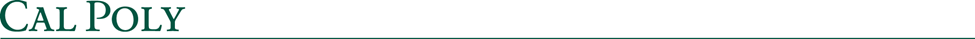 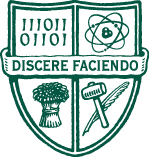 Engineering Student Services2019 Suggested Courses forComputer Engineering (CPE) 2019 – 2020 CatalogMajor course options:May already be fulfilled with transfer credit; check prerequisitesCPE 100 (1)*: Computer Engineering Orientation (required Fall 2019)CPE 203 (4)*: Project-Based Object-Oriented Programming and DesignIf you experience problems enrolling in CPE 203, please contact Leanne Fiorentino in the CSC Department: email, phone: 805-756-2825CPE 133 (4) ^: Digital DesignStudents without transfer credit in EE 112 (2): Electric Circuit Analysis ITake: EE 112 (2)*: Electric Circuit Analysis IStudents with transfer credit in EE 112 (2): Electric Circuit Analysis ITake: EE 211 (3)* and EE 241 (1)*: Electric Circuit Analysis II and Laboratoryor EE 212 (3)* and EE 242 (1)*: Electric Circuit Analysis III and LaboratoryNote: Permission to enroll via permission number is required for these courses. Email Yvonne Lynch in the EE Department to obtain permission numbers; please include your preferred section of each course in your email:Yvonne Lynch, EE Department, email, phone: 805-756-2781Transfer students should NOT take CPE 123.May already be fulfilled with transfer creditIf not fulfilled, take an additional 4 extra units of Technical Electives in a future quarterSupport course options:May already be fulfilled with transfer credit; check prerequisitesPHYS 211 (4) ^: Modern Physics IApproved CSC, EE, Math or Science Elective (Select one course from the following):CHEM 125 (4): General Chemistry for Physical Science and Engineering IIor CPE/EE 328 (3): Discrete Time Signals and Systemsor CSC 349 (4): Design and Analysis of Algorithmsor MATE 210 (3) and MATE 215 (1): Materials Engineering and Materials Laboratoryor ME 211 (4): Engineering Statics*Course is required or strongly recommended in fall due to course availability or prerequisites^Course should be taken as soon as possibleGeneral Education (GE) course options:May already be fulfilled with transfer credit; check prerequisitesAny remaining lower division GE course(s).GE C4The Graduation Writing Requirement (GWR) must be fulfilled before graduation by either enrolling in a GWR-approved, upper-division English course (which can double-count with the GE C4) OR by registering for the Writing Proficiency Examination (WPE). GWR courses are searchable on PASS.The United States Cultural Pluralism (USCP) requirement must be satisfied before graduation. USCP courses may double-count with a remaining GE requirement and are searchable on PASS.Additional notes:Recommended that you enroll in 12 – 16 units.As you plan, pay close attention to the prerequisites required for CPE 357.For planning purposes, refer to the Catalog Website or Terms Typically Offered Website for the term courses are typically offered. Engineering Student Services:Engineering Advising | Multicultural Engineering Program | International Exchange ProgramLocation: Building 40, Room 115Phone: 805-756-1461Email Website CPE Department:Location: Building 20A, Room 215Phone: 805-756-1229Website 